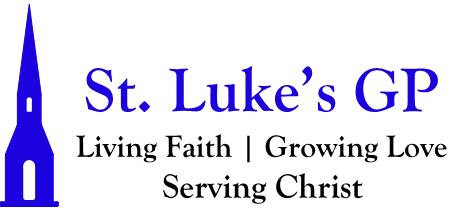 St. Luke’s Gondola Point Morning Prayer Service Service for the Sixth Sunday After Pentecost – July 17, 2022[Un-bolded words are said by one, Bolded words can be said by all.]PENITENTIAL RITE Blessed are they who hold the word fast in an honest and good heart, and bring forth fruit with patience. See Luke 8.15Dear friends in Christ, as we prepare to worship almighty God, let us with penitent and obedient hearts confess our sins, that we may obtain forgiveness by his infinite goodness and mercy.Silence is kept. Most merciful God, we confess that we have sinned against you in thought, word, and deed, by what we have done and by what we have left undone. We have not loved you with our whole heart; we have not loved our neighbours as ourselves. We are truly sorry and we humbly repent. For the sake of your Son Jesus Christ, have mercy on us and forgive us, that we may delight in your will, and walk in your ways, to the glory of your name. Amen. Almighty God have mercy upon us, pardon and deliver us from all our sins, confirm and strengthen us in all goodness, and keep us in eternal life; through Jesus Christ our Lord. Amen.Opening All-Ages Song: God Has Got A Garden MORNING PRAYERLord, open our lips,And our mouth shall proclaim your praise.O God, make speed to save us.O Lord, make haste to help us.Glory to the Father, and to the Son, and to the Holy Spirit: as it was in the beginning, is now, and will be for ever. Amen. Alleluia!The Lord is our light and our life: O come, let us worship.Venite Psalm 95.1–7Come, let us sing to the Lord; *let us shout for joy to the rock of our salvation.Let us come before his presence with thanksgiving *and raise a loud shout to him with psalms.For the Lord is a great God, *and a great king above all gods.In his hand are the caverns of the earth, *and the heights of the hills are his also.The sea is his for he made it, *and his hands have moulded the dry land.Come, let us bow down, and bend the knee, *and kneel before the Lord our maker.For he is our God, and we are the people of his pasture and the sheep of his hand. *Oh, that today you would hearken to his voice!The Lord is our light and our life: O come, let us worship.PROCLAMATION OF THE WORDA reading from the book of Genesis 18:1–10.The Lord appeared to Abraham by the oaks of Mamre, as he sat at the entrance of his tent in the heat of the day. He looked up and saw three men standing near him. When he saw them, he ran from the tent entrance to meet them, and bowed down to the ground. He said, “My lord, if I find favor with you, do not pass by your servant. Let a little water be brought, and wash your feet, and rest yourselves under the tree. Let me bring a little bread, that you may refresh yourselves, and after that you may pass on—since you have come to your servant.” So they said, “Do as you have said.” And Abraham hastened into the tent to Sarah, and said, “Make ready quickly three measures of choice flour, knead it, and make cakes.” Abraham ran to the herd, and took a calf, tender and good, and gave it to the servant, who hastened to prepare it. Then he took curds and milk and the calf that he had prepared, and set it before them; and he stood by them under the tree while they ate. They said to him, “Where is your wife Sarah?” And he said, “There, in the tent.” Then one said, “I will surely return to you in due season, and your wife Sarah shall have a son.” And Sarah was listening at the tent entrance behind him.The Word of the Lord: Thanks be to God.Psalm 15 Lord, who may dwell in your tabernacle? *who may abide upon your holy hill?Whoever leads a blameless life and does what is right, *who speaks the truth from his heart.There is no guile upon his tongue; he does no evil to his friend; *he does not heap contempt upon his neighbour.In his sight the wicked is rejected, *but he honours those who fear the Lord.He has sworn to do no wrong *and does not take back his word.He does not give his money in hope of gain, *nor does he take a bribe against the innocent.Whoever does these things *shall never be overthrown.Glory be to the Father, and to the Son, and to the Holy Spirit: As it was in the beginning, is now and will be for ever. Amen.A reading from the letter to the Colossians 1:15–29.He is the image of the invisible God, the firstborn of all creation; for in him all things in heaven and on earth were created, things visible and invisible, whether thrones or dominions or rulers or powers—all things have been created through him and for him. He himself is before all things, and in him all things hold together. He is the head of the body, the church; he is the beginning, the firstborn from the dead, so that he might come to have first place in everything. For in him all the fullness of God was pleased to dwell, and through him God was pleased to reconcile to himself all things, whether on earth or in heaven, by making peace through the blood of his cross. And you who were once estranged and hostile in mind, doing evil deeds, he has now reconciled in his fleshly body through death, so as to present you holy and blameless and irreproachable before him— provided that you continue securely established and steadfast in the faith, without shifting from the hope promised by the gospel that you heard, which has been proclaimed to every creature under heaven. I, Paul, became a servant of this gospel. I am now rejoicing in my sufferings for your sake, and in my flesh I am completing what is lacking in Christ’s afflictions for the sake of his body, that is, the church. I became its servant according to God’s commission that was given to me for you, to make the word of God fully known, the mystery that has been hidden throughout the ages and generations but has now been revealed to his saints. To them God chose to make known how great among the Gentiles are the riches of the glory of this mystery, which is Christ in you, the hope of glory. It is he whom we proclaim, warning everyone and teaching everyone in all wisdom, so that we may present everyone mature in Christ. For this I toil and struggle with all the energy that he powerfully inspires within me.The word of the Lord: Thanks be to God.Hymn: Come & Fill Our Hearts (CP #402) The Lord be with you: And also with you.The Holy Gospel of our Lord Jesus Christ, according to Luke (10:38–42)Glory to You, Lord Jesus Christ.Now as they went on their way, he entered a certain village, where a woman named Martha welcomed him into her home. She had a sister named Mary, who sat at the Lord’s feet and listened to what he was saying. But Martha was distracted by her many tasks; so she came to him and asked, “Lord, do you not care that my sister has left me to do all the work by myself? Tell her then to help me.” But the Lord answered her, “Martha, Martha, you are worried and distracted by many things; there is need of only one thing. Mary has chosen the better part, which will not be taken away from her.” The Gospel of Christ: Praise be to You, O Christ.SermonThe Apostles’ CreedLet us confess our faith as we say,I believe in God, the Father almighty, creator of heaven and earth.I believe in Jesus Christ, his only Son, our Lord.He was conceived by the power of the Holy Spiritand born of the Virgin Mary.He suffered under Pontius Pilate, was crucified, died, and was buried.He descended to the dead.On the third day he rose again.He ascended into heaven, and is seated at the right hand of the Father.He will come again to judge the living and the dead.I believe in the Holy Spirit, the holy catholic Church,the communion of saints, the forgiveness of sins,the resurrection of the body, and the life everlasting. Amen.INTERCESSIONSIn peace let us pray to the Lord, saying, “Lord, hear and have mercy.”We pray for all who confess the name of Christ: fill us with the power of your Holy Spirit. Lord, hear and have mercy.We pray for those whose lives are bound in mutual love, and for those who live in celibacy: be their joy and their strength. Lord, hear and have mercy.For all in danger, for those who are far from home, prisoners, exiles, victims of oppression: grant them your salvation. Lord, hear and have mercy.For all who are facing trials and difficulties, for those who are sick, and those who are dying: [Our weekly prayer list can be found in this week’s bulletin. Take a moment to offer up to the Lord your own petitions and prayers, for yourself or others, either silently or aloud.] show them your kindness and mercy. Lord, hear and have mercy.We pray for one another: may we always be united in service and love.Lord, hear and have mercy.We pray to be forgiven our sins and set free from all hardship, distress, want, war, and injustice. We pray for the people of Ukraine, Yemen, Myanmar, Afghanistan, Sri Lanka, Sudan, Eritrea and Ethiopia, and all who are facing the horrors of war.
We pray for peace and the laying down of weapons.
We pray for all those who fear for tomorrow, that your Spirit of comfort would draw near to them.
We pray for those with power over war or peace, for wisdom, discernment and compassion to guide their decisions.
Above all, we pray for all your precious children, at risk and in fear,
that you would hold and protect them.Grant them your salvation. Lord, hear and have mercy.May we discover new and just ways of sharing the goods of the earth, struggling against exploitation, greed, or lack of concern: may we all live by the abundance of your mercies and find joy together. Lord, hear and have mercy.May we be strengthened by our communion with all Christ’s saints.Lord, hear and have mercy.Almighty God, Father of all mercies,we your unworthy servants give you humble thanks for all your goodness and loving-kindness to us and all whom you have made.We bless you for our creation, preservation, and all the blessings of this life;[Take a moment to offer your own thanksgivings to the Lord.] but above all for your immeasurable love in the redemption of the world by our Lord Jesus Christ; for the means of grace, and for the hope of glory.And, we pray, give us such an awareness of your mercies, that with truly thankful hearts we may show forth your praise, not only with our lips, but in our lives, by giving up ourselves to your service, and by walking before you in holiness and righteousness all our days; through Jesus Christ our Lord, to whom with you and the Holy Spirit, be honour and glory throughout all ages. Amen.CollectAlmighty God,your Son has opened for us a new and living way into your presence.Give us pure hearts and constant wills to worship you in spirit and in truth;through Jesus Christ our Lord, who lives and reigns with you and the Holy Spirit,one God, now and for ever. Amen.The Lord’s PrayerAnd now, as our Saviour Christ has taught us, we are bold to say, Our Father, who art in heaven, hallowed be thy name, thy kingdom come, thy will be done, on earth as it is in heaven. Give us this day our daily bread. And forgive us our trespasses, as we forgive those who trespass against us. And lead us not into temptation, but deliver us from evil. For thine is the kingdom, the power, and the glory, for ever and ever. Amen.Let us bless the Lord. Thanks be to God.Hymn: In Christ Alone (MP #1072)Dismissal May the God of hope fill us with all joy and peace in believing through the power of the Holy Spirit. Amen.